UNIWERSYTET KAZIMIERZA WIELKIEGO 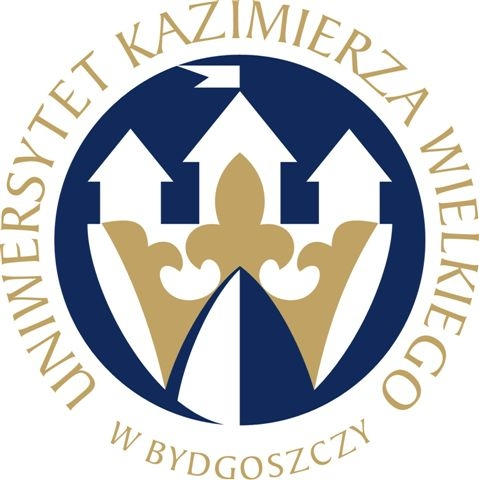                                   W BYDGOSZCZYul. Chodkiewicza 30, 85 – 064 Bydgoszcz, tel. 052 341 91 00 fax. 052 360 82 06NIP 5542647568 REGON 340057695www.ukw.edu.plUKW/BZP-D-65/2013					 		Bydgoszcz, 13.12.2013 r.Wg rozdzielnikaDotyczy: przetargu na Dostawę odczynników i materiałów zużywalnychZAWIADOMIENIE O WYBORZE NAJKORZYSTNIEJSZEJ OFERTY	Działając na podstawie art. 92 ust. 1 ustawy z dnia 29 stycznia 2004 r. Prawo zamówień publicznych (Dz. U. z 2013 r. poz. 907 ze zm.), zwanej dalej ustawą, Uniwersytet Kazimierza Wielkiego w Bydgoszczy zawiadamia, że w niniejszym postępowaniu wybrano oferty  następujących Wykonawców:ZADANIE 1Wybrana oferta
AHC Artur Maciejskiul. Nadrzeczna 6 m. 1405-300 Mińsk Mazowiecki	Uzasadnienie wyboru oferty
Oferta wybranego Wykonawcy jest jedyną ofertą złożoną w postępowaniu oraz spełnia wszystkie warunki wymagane przez Zamawiającego, określone w specyfikacji istotnych warunków zamówienia (SIWZ).Informacja o terminie, po upływie którego umowa może zostać zawartaZamawiający informuje, iż zamierza zawrzeć umowę  z Wykonawcą, którego oferta jest najkorzystniejsza, zgodnie z art. 94 ust. 2 pkt. 1a  ustawy przed upływem terminów, o których mowa w art. 94 ust. 1 pkt. 2.Zestawienie złożonych ofert
W niniejszym postępowaniu jedynym kryterium oceny ofert była cena.
ZADANIE 7Wybrana oferta
BIOCORP Polska Sp. z o.o. 
ul. Skibicka 5 
02-269 Warszawa	Uzasadnienie wyboru oferty
Wybrany Wykonawca spełnia wszystkie warunki wymagane przez Zamawiającego, określone w specyfikacji istotnych warunków zamówienia (SIWZ) oraz  zaoferował najniższą cenę i otrzymał najwyższą ilość punktów.
Informacja o terminie, po upływie którego umowa może zostać zawartaZamawiający informuje, iż zamierza zawrzeć umowę  z Wykonawcą, którego oferta jest najkorzystniejsza, zgodnie z art. 94 ust. 1 pkt 2  ustawy, tj. nie krótszym niż 5 dni od dnia przesłania niniejszego zawiadomienia.Zestawienie złożonych ofert
W niniejszym postępowaniu jedynym kryterium oceny ofert była cena.Prosimy o przesłanie potwierdzenia otrzymania niniejszego pisma na adres mailowy: zampub@ukw.edu.pl lub faks: (052) 34-19-213 ROZDZIELNIK:Promega GMbH Schildkrötstraße 15 68199 Manheim (Niemcy)	"ALAB" Sp. z o.o. ul. Stępińska 22/30 lok. 222 00-739 Warszawa	BTL Sp. z o.o. Zakład Enzymów i Peptonów ul. Bolesława 13 93-492 Łódź	Eppendorf Poland Sp. z o.o. Al. Jerozolimskie 212 02-486 Warszawa	MERCK ul. Jutrzenki 137 02-231 Warszawa	CEREUS WENA Adam i Grażyna Witkowscy S.J. ul. Biała 19, 87-100 Toruń	ABO Sp. z o.o. ul. Podleśna 6a 80-255 Gdańsk	EURX Sp. z o.o. ul. Przyrodników 3 80-237 Gdańsk	Syngen Biotech Sp. z o.o. ul. Ostródzka 13 54-116 Wrocław	A&A Biotechnology S.C. Al. Zwycięstwa 96/98 81-451 Gdynia	BIOCORP Polska Sp. z o.o. ul. Skibicka 5 02-269 Warszawa	AHC Artur Maciejski ul. Nadrzeczna 6 m. 14 05-300 Mińsk Mazowiecki	bionovo Aneta Ludwig ul. Rataja 30 59-220 Legnica	FABIMEX B i W Więcek Sp. j. ul. Cedrowa 16 04-565 Warszawa	VWR International Sp. z o.o. Biuro Handlowe Kraków ul. Owocowa 6 30-434 Kraków	SYMBIOS Sp. z o.o. ul. Modrzewiowa 37 83-010 Straszyn	SIGMA-ALDRICH Sp. z o.o. ul Szelągowska 30 61-626 Poznań	Avantor Performance Materials Poland S.A. ul. Sowińskiego 11 44-101 Gliwice	TriMen Chemicals S.A. al.Pisłudskiego 141 92-318 Łódź	BIO-RAD Polska Sp. z o.o. ul. Nakielska 3 01-106 Warszawa	Life Technologies Polska Sp. z o.o. ul. Bonifraterska 17 00-203 Warszawa	CHEMIA Sp. z o.o. ul Łęczycka 8 85-957 BydgoszczNr ofertyWybrana ofertaCena oferty bruttoLiczba uzyskanych punktów12AHC Artur Maciejski ul. Nadrzeczna 6 m. 14 05-300 Mińsk Mazowiecki1.242,00 zł100Nr ofertyWybrana ofertaCena oferty bruttoLiczba uzyskanych punktów3BTL Sp. z o.o. Zakład Enzymów i Peptonów ul. Bolesława 13 93-492 Łódź357,48 zł64,6511BIOCORP Polska Sp. z o.o. ul. Skibicka 5 02-269 Warszawa231,12 zł10015VWR International Sp. z o.o. Biuro Handlowe Kraków ul. Owocowa 6 30-434 Kraków	518,24 zł44,60